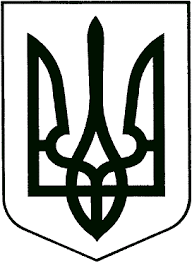 ЗВЯГЕЛЬСЬКИЙ МІСЬКИЙ ГОЛОВАРОЗПОРЯДЖЕННЯ13.09.2023                                                                                  №254(о)Про виділення коштівКеруючись пунктами 13, 20 частини четвертої  статті 42 Закону України «Про місцеве самоврядування  в  Україні», рішенням міської ради від 22.12.2022 №715 «Про бюджет Новоград-Волинської міської  територіальної громади на 2023 рік» зі змінами, з метою ефективного використання коштів міської територіальної громади:1. Фінансовому управлінню міської ради профінансувати управління житлово-комунального господарства та екології  міської ради  за рахунок коштів  бюджету  Звягельської    міської   територіальної  громади  в   сумі  45 388 096,00 грн.   2. Управлінню житлово-комунального господарства та екології міської ради    виділені  кошти   в сумі 45 388 096,00 грн.  направити   на  оплату  виконаних  робіт згідно укладених угод на :        2.1 Капітальний (аварійний)   ремонт   ліфта   по  вул. Шевченка, 51, під’їзд №4 м. Звягель, Звягельського району, Житомирської області (ОСББ «Роялті») – 316 010,00 грн.        2.2 Капітальний (аварійний) ремонт ліфта в житловому будинку на площі Лесі Українки, 13 під’їзд №1 в м. Звягель, Звягельського району  Житомирська область (ОСББ ЖБК-1)- 269 000,00 грн.        2.3 Капітальний ремонт покрівлі в багатоквартирному житловому будинку по вул. Соборності, 4 в м. Звягель,   Звягельського району   Житомирської області    (ОСББ ЖБК-1)- 225 000,00 грн.       2.4 Капітальний ремонт внутрішньоквартального  проїзду прибудинкової території по вулиці Івана Мамайчука, буд.19 в місті Звягель Звягельського району Житомирської області(ОСББ ЖБК-1)- 60 000,00 грн.       2.5 Капітальний ремонт внутрішньоквартального  проїзду прибудинкової території  по  вулиці Шолом-Алейхема, буд.2 в м. Звягель, Звягельського району Житомирської області(ОСББ ЖБК-1)- 100 000,00 грн.       2.6 Капітальний ремонт внутрішньоквартального  проїзду прибудинкової території по вул. Київській, буд. №4  у м. Звягель, Звягельського району Житомирської області(ОСББ ЖБК-1)- 186 000,00 грн.       2.7 Капітальний ремонт внутрішньоквартального  проїзду прибудинкової території  по вул. Житомирській , буд. №25  у м. Звягель, Звягельського району Житомирської області(ОСББ ЖБК-1)- 140 000,00 грн.2.8 Внески в статутний капітал КП ЗMP «Звягельводоканал» Нове будівництво підвищувальної насосної станції (ПНС) на вул. Романа Шухевича, 1-Г в м. Звягель Житомирської області» - 660 000,00 грн..2.9 Внески в статутний капітал КП ЗMP «Звягельводоканал» Реконструкція блоку ємностей/аеротенок із встановленням повітродувок на очисних спорудах каналізації     в    с. Чижівка      Звягельського     району     Житомирської області» - 7 260 000,00 грн.2.10 Внески в статутний капітал КП ЗMP «Звягельводоканал» Нове будівництво каналізаційної насосної станції (КНС) на вул. Гоголя, 4-Г в м. Звягель Житомирської області» - 4 960 000,00 грн.2.11 Внески в статутний капітал КП ЗMP «Звягельводоканал» Реконструкція каналізаційної мережі та водопровідної мережі на вул. Лесі Українки в   м. Звягель Житомирської області(  І черга будівництва) - 22 810 000,00 грн.2.12 Внески в статутний капітал КП ЗMP «Звягельводоканал» Реконструкція водопровідної   мережі на   вул. Волі в    м. Звягель   Житомирської області» - 3 190 000,00 грн.2.13 Внески в статутний капітал КП ЗMP «Звягельводоканал» Реконструкція водопровідної мережі на вул. Анни Ярославни в  м. Звягель Житомирської області» - 1 830 000,00 грн.        2.14 Внески в статутний капітал КП ЗMP «Звягельводоканал» Реконструкція водопровідної мережі на вул. Михайлівська в  м. Звягель Житомирської області» - 295 000,00 грн.        2.15 Внески в статутний капітал КП ЗMP «Звягельводоканал» Нове будівництво каналізаційної мережі на вул. Михайлівська в м. Звягель Житомирської області» - 865 000,00 грн.        2.16 Внески в статутний капітал КП ЗMP «Звягельводоканал» Реконструкцію ділянки водопровідної мережі на вул. Кривоноса в  м. Звягель Житомирської області» - 1 680 000,00 грн..        2.17  Придбання опор для світофорів з додатковими комплектуючими(КП ЗMP «Звягельсервіс) -218 600,00грн.        2.18  Придбання технічних засобів регулювання дорожнім рухом та світофорів (КП ЗMP «Звягельсервіс) -323 486,00грн.3. Контроль за виконанням цього розпорядження  покласти на заступника міського голови Якубова В.О.Міський голова                        	                                         Микола  БОРОВЕЦЬ